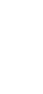 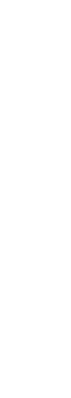 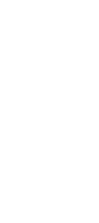 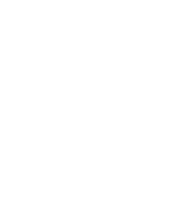 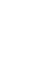 Neoficiálny prekladSpoločné vyhlásenieDole podpísané združenia cestnej dopravy z východnej a západnej Európy, v nadväznosti na predchádzajúce diskusie a výmenu informácií s predstaviteľmi vedenia EÚ a národných vlád, zdôrazňujú, že ochrana vnútorného trhu EÚ by sa mala považovať za prioritu a inštitucionálnu zodpovednosť európskych a národných orgánov. Podpora Ukrajiny je záväzkom, ku ktorého dodržiavaniu sa plne hlásime. Napriek tomu považujeme opatrenia prijaté EÚ, najmä v oblasti cestnej nákladnej dopravy, za neoptimálne a ohrozujúce vnútorný trh EÚ a jeho odolnosť. Podobne ako v poľnohospodárskej oblasti, opatrenia prijaté EÚ prekročili jej pôvodné zámery a okrem výhod spôsobujú aj významné vnútorné škody.Chceme pripomenúť, že fakty jasne ukazujú, že stanovené liberálne podmienky pre prístup na trh pre ukrajinských dopravcov  treba revidovať. 46 % prázdnych vstupujúcich nákladných áut, ich 40-dňový pobyt na území EÚ a nárast počtu ukrajinských dopravcov  s prístupom na trh EÚ o 8 000 sú jasnými znakmi nadmerného využívania stanovených pravidiel. Okrem toho by sme nemali prehliadať dôležitosť multilaterálnych licencií CEMT, ktoré sú prideľované  ukrajinským dopravcom (475 základných licencií ECMT, ktoré sa pretavia do 5 550 ročných individuálnych licencií), ktoré umožňujú legálnym dopravcom  poskytovať dopravné služby navyše oproti kvótam pokrývaným bilaterálnymi povolenkami.Preto žiadame Radu EÚ, aby vypočula hlas svojich dopravcov a upravila Dohodu EÚ-Ukrajina o cestnej nákladnej doprave tak, aby bol chránený jednotný vnútorný trh EÚ a pravidlá boli riadne uplatňované. Veríme, že to môže byť dosiahnuté bez toho, aby sme ohrozili  našu pomoc Ukrajine. Systém kvót je dobre známy a uplatňovaný medzi krajinami, otestovaný po desaťročia, široko pochopený a časom vyladený. Potreby Ukrajiny  výšiť objem cestnej dopravy pre svoj export a import možno dosiahnuť zvýšením objemu bilaterálnych kvót na akúkoľvek rozumnú a odôvodniteľnú úroveň.Dňa 26. februára 2024 Podpísaní, v abecednom poradí podľa názvu združenia:Georgi Petarneychev, President AEBTRI, Bulgaria Olivier GROLLEAU, President AFTRI, France Ana Monteiro Souta, General Manager ANTRAM, PortugalJosef Melzer, President ČESMAD Bohemia, Czech Republic Pavol Piešťanský, President ČESMAD Slovakia, Slovak Republic Erik Østergaard, CEO DTL, Denmark Stefan Schou, CEO ITD, Denmark Zsolt Barna, President MKFE, Hungary ⁠⁠Torsten Laksafoss Holbek, CEO, NLA Nordic Logistics Association ⁠Jan-Terje Mentzoni, acting CEO of NLF, Norway Apostolos Kenanidis, President OFAE, Greece ⁠⁠Ulric Langberg, acting CEO of SA, Sweden Anssi Kujala, CEO SKAL, Finland Jan Buczek, President ZMPD, Poland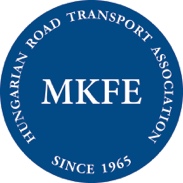 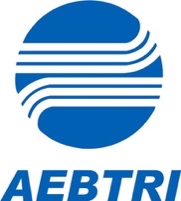 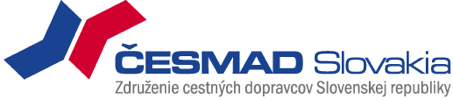 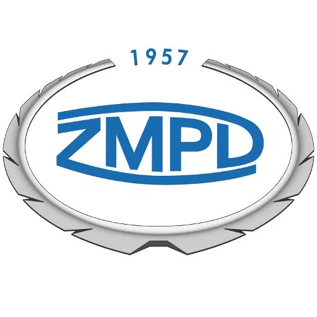 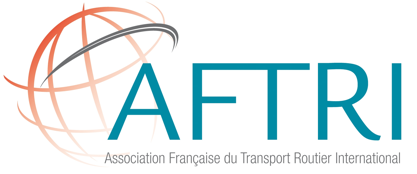 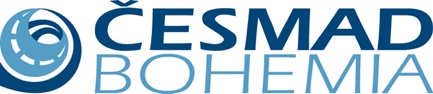 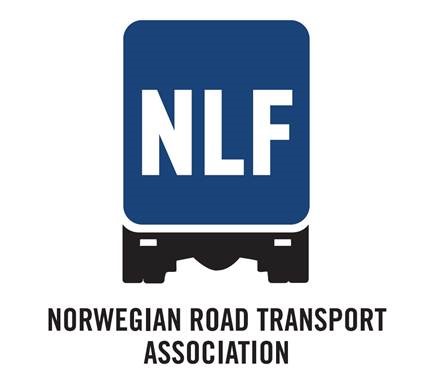 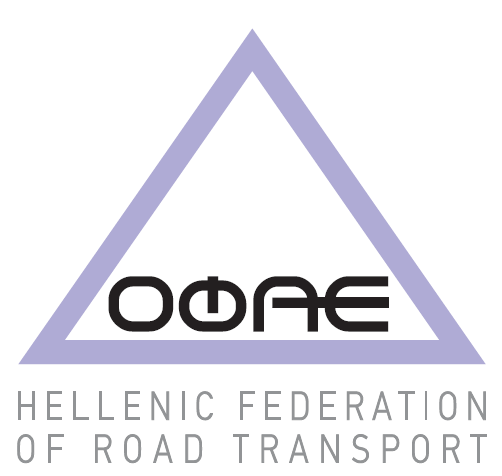 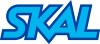 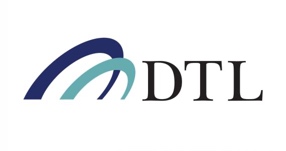 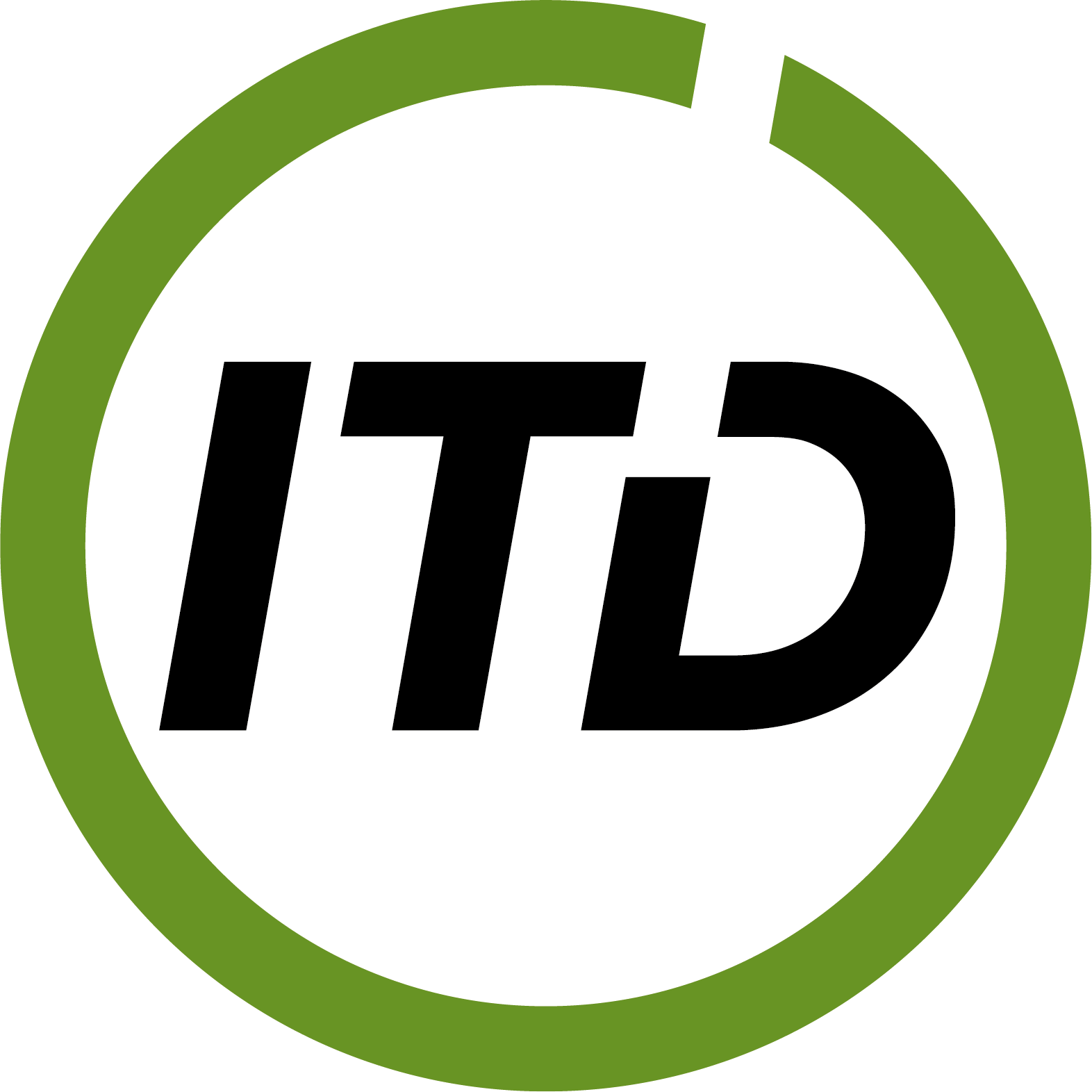 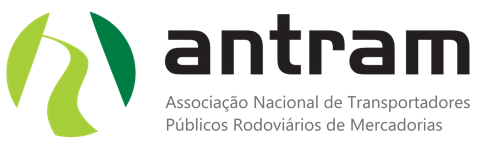 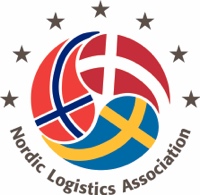 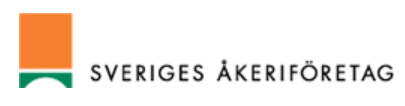 